INSTITUTO DISTRITAL DE EDUCACIÓN SAN JOSÉPLAN  DE  NIVELACIÓN DE SOCIALES SEXTO GRADO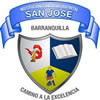 ESTUDIANTE: _____________________________         DOCENTE: YESID LOGREIRA P.GRADO: 6º ___                                                                       FECHA:__________________TEMAS:Origen y evolución del ser humano, Periodos Paleolítico y NeolíticoCivilizaciones Antiguas y su legado cultural:_ Egipcia_ Mesopotámica_ China_India LOGROS:Reconocer el proceso de hominización y las características de los periodos Paleolítico y Neolítico.Ubica en el Mapa del Planisferio aspectos geográficos generales, en especial las regiones donde se desarrollaron las Civilizaciones del antiguo Continente.Reconoce las principales características sociopolíticas y culturales de cada civilización antigua, destacando los aportes a la humanidad.ACTIVIDADES:1: Elaboración de Mapa del planisferio y ubicar y estudiar aspectos geográficos generales (Continentes, mares, océanos, estrechos, penínsulas, ríos, zonas polares),  en especial  las regiones donde se desarrollaron las Civilizaciones del antiguo continente.2: Observar Video sobre el hombre en el Paleolítico y el hombre en el Neolítico. Escribe un resumen y comentario de lo observado. (Ver en  You tube)3: Presentación de Trabajo de investigación, sobre las Civilizaciones Antiguas, (características generales, mapa de ubicación y aportes) – con imágenes.4: Elaboración y sustentación de Mapa Conceptuales, Uno de los Periodos Paleolítico y Neolítico Y otro de las Civilizaciones. 5: Presentar en hoja de block y  Exponer oralmente y presentar Evaluación Escrita.______________                             ________________                                        _______________FIRMA DOCENTE                          FIRMA ESTUDIANTE                                         FIRMA ACUDIENTE